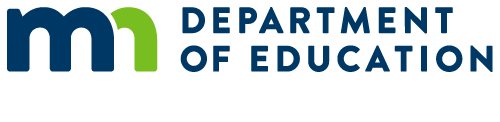 Food Chemistry Course Design ProjectGoal of project:  Design a Food Chemistry course which can be used by Minnesota High Schools (taught within Agriculture, Food, and Natural Resources (AFNR); Family & Consumer Sciences (FCS); or Science departments or in combination) for the 20-21 school year.  Description of program: Participants will design a course which can be implemented at the high school level which meets the science requirement for chemistry and uses a food science context.  Schools will have teams of a chemistry teacher and a FCS or AFNR teacher.   The teams will participate in training/writing events and will do independent writing.  Curriculum will be based on chemistry and food science resources.  Writing will be divided among school teams and will be supported with resident faculty and industry collaboration.  Goal is to have writing done by August 1st for review and edits.  The final project is due August 30th for pilot testing during the 2019-20 school year.  The entire course does not have to be implemented that year, but activities, labs and instructional units should be tested in chemistry, FCS and/or AFNR courses.Schedule:  April 5 - Application availableApril 16th – 3:30 -4:30 PM - Webinar (to go over project, timeline, answer questions) – (see link below)April 25th, 2019 – Application due to Maxine.Peterson@state.mn.us . May 1st - Selected Teams are notifiedLate May - 2 hour webinar will be arranged by polling for best time.  Release time and sub coverage may be needed. Tuesday, June 25th- 9:00 – 5:00, Wednesday June 26th- 8:00 – 4:00, Thursday, June 27th- 8:00 – 3:00. Writing workshop – Willmar, MN (tentative)July – School teams of teachers will work on assigned portions of the course syllabus and unit plans.August 1st – 1st draft due to MDE for feedback. August 30th - Final Product due to MDE.Guidelines for use of funding:  A stipend of $3600.00 (per team) will be provided to the school district to be used for the following expenses as determined by the district:  teacher stipend, substitute fees (May meeting), travel expenses including mileage, hotel, food (all meals on your own) and supporting materials.  Districts are encouraged to match funds from local district funding.  Contacts for questions:  John Olson, Science John.C.Olson@state.mn.us; Joel Larsen, AFNR, Jol.Larsen@state.mn.us; Maxine Peterson, FCS, Maxine.Peterson@state.mn.usWebinar to explain the program and application: April 16th, 3:30. Click here to join the meeting or call 844-302-0362, meeting number 807 686 196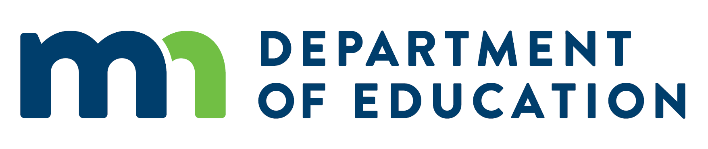 Food Chemistry Course Design Project ApplicationPlease complete the application and email back to Maxine.peterson@state.mn.us  by April 25th.School:	Address:FCS or AFNR Teacher Name:License area and file folder number.School and summer email:Phone contact:Chemistry Teacher NameLicense area and file folder number.School and summer email:Phone contact:Principal name:	Principal email: Please respond to the following questions:If your team participates in this curriculum writing how will your school implement a potential course? Estimated timeline to implementation and describe how implementation will occur.What experience do the team members have writing curriculum? What other expertise or experience related to food chemistry do the team members have?What lab and facilities do you have to support this project?Present a budget on how the funds (and matching funds) would be used (stipend for teacher, travel, etc.).We agree to participate fully in this project and will use funds in line with the guidelines provided above.-------------------------------------------------------                                           --------------------------------------------------Signature of FCS/AFNR Teacher					Date_________________________________                                            _______________________________Signature of Chemistry Teacher					Date_________________________________                                        	________________________________Signature of Principal						Date